Частное образовательное учреждение
дополнительного профессионального образования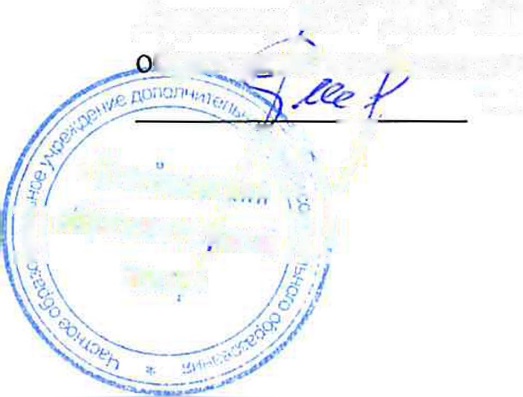 «Швейцарский образовательный центр»Директор ЧОУ ДПО «Швейцарский бразо^ат4-Льный)Центр»Т.О. Шарашенидзе!Шве»Ш1раШ\/|(°оразовагел(,/и/;]|]пеню/ЛОКАЛЬНЫЙ АКТ № 5Инструкция проведения вводного инструктажа по охране труда дляпоступающих на работуСанкт-Петербург2016Данная инструкция является обязательной для всех вновь поступающиx и работающих в ЧОУ ДПО «Швейцарский образовательный центр» (далее - организация), независимо от специальности работающих и занимаемой должности.Допуск каждого поступающего в организацию работника к выполнению какой-либо работы производится только после прохождения им вводного инструктажа.Допуск рабочего к самостоятельной работе производится только после обучения на рабочем месте, а к работам, которые требуют особой подготовки, только после сдачи ими техминимума.Правила внутреннего распорядкаВсе вновь поступающие в организацию обязаны:Работать честно и добросовестно.Соблюдать дисциплину труда и выполнять правила внутреннего распорядка: вовремя приходить на работу; использовать все рабочее время исключительно для производственной работы и служебных обязанностей; своевременно и точно исполнять распоряжения администрации.Беречь собственность организации: машины, инструменты, материалы, спецодежду и т.д.Полностью соблюдать требования но технике безопасности, производственной санитарии и противопожарной охраны, предусмотренные соотвествующими правилами, пользоваться выделенной спецодеждой и предохранительными приспособлениями.Соблюдать в порядке и чистоте свое рабочее место, соблюдать чистоту в помещении учебного центра и передавать сменяющему работнику свое рабочее место в исправном состоянии и чистоте.Запрещается работать на станке, автомате, механизме, если не прошли обучение па нем или недостаточно освоили его, или приобрели недостаточный практический опыт под руководством мастера и не знаете опасностей, которые имеются в каждой машине.Рабочий должен выполнять только ту работу, которую поручила ему администрация и по которой он получил подробный инструктаж непосредственно на рабочем месте от руководителя. Если непонятно, как нужно правильно и безопасно работать, надо заявить руководителю и попросить дополнительные разъяснения.Необходимо помнить, что работать на станке, автомате, транспорте. механизме и т.д. разрешается только при условии их исправности. При обнаружении каких-либо неисправностей в оборудовании, следует работу прекратить и сообщить администрации. Неисправным оборудованием считается, если: включатель не включает электромотор, не работает механический выключатель, механизм самопроизвольно включается в работу, ремень сбегает со шкива, сняты ограждения с движущихся частей машины и т.д.При работе с кислотой и едкими жидкостями требуйте выдачи резиновых защитных перчаток, прорезиненного передника, защитных очков и т.д.В случае необходимости пользуйтесь стремянкой, лесами. Нельзя сбрасывать любой материал сверху, а надо опускать на веревке.Запрещается поднимать груз сверх допустимой нормы.Для рабочих в возрасте 16-18 лет: женщин – 10 кг, мужчин - 16 кг.Для рабочих старше 18 лет: женщин - 20 кг, мужчин - 50 кг.Не следует проходить под ограждения, выставляемые при сбрасывании снега или каких- либо предметов с крыш зданияПроходя мимо или находясь вблизи рабочего места электросварщиков, не смотреть на вольтовую дугу (на пламя электросварки).Если где-либо в помещении организации окажутся повисшими или оборвавшимися электропровода, не следует их касаться ни руками, ни ногами. т.к. провода могут быть под напряжением электротока и причинить электротравму.Курить в офисе организации можно только в отведенных для этой цели местах.Воспрещается находиться в офисе организации в нетрезвом виде.За невыполнение требований, содержащихся в инструкции. работники несут ответственность  в дисциплинарном порядке.Перед тем как приступить к работе, следует строго организовать свое рабочее место и удобно расположить инструмент, не допускать наличия посторонних предметов. Применяемый инструмент должен быть исправным. Рабочее место должно быть достаточно освещено.Поверхность аппаратов, станков, механизмов, моторов должна быть чистой.Проходы не должны быть загромождены.В холодное время года необходимо беречь тепло в помещении, закрывать ворота и двери. Необходимо следить за тем, чтобы  электрооборудование имело надежное заземление.Работники должны постоянно содержать свое рабочее место в чистоте и порядке и не допускать его загрязнения. Не содержание рабочего места в чистоте и порядке является причиной несчастных случаев.Правила электробезопасностиВ современных предприятиях с электрооборудованием рабочим приходится соприкасаться постоянно.В процессе работы каждый рабочий пользуется включателями для включения освещения, пускателями для пуска и остановки машин, штепсельными вилками для включения электроприборов, касаться электромоторов и т.п. Указанные соприкосновения работающего с электрооборудованием проходят благополучно и не поражают электрическим током только в тех случаях, когда упомянутое выше электрооборудование находится в исправном состоянии и правильно эксплуатируется. Каждый работник обязан помнить, что неисправное оборудование может повлечь ла собой поражение электротоком, в отдельных случаях электротравма может быть смертельной.Следует помнить, что вода хорошо проводит электрический ток, и если вода попадает на электрооборудование, в таком случае портится  электрооборудование, возможно образование пламени или соприкосновение с электротоком через воду, что чрезвычайно опасно.Чтобы предотвратить случаи поражения электротоком, работающий должен уметь распознать основные неисправности в электрооборудовании и знать меры безопасности с ними.Основные меры предосторожности при обращении с электрооборудованием состоят в следующем:1.  Никогда не следует касаться руками:а)	выключателя, если с него снята защитная крышка;б)	токоведущих контактов электроплит, электроутюгов, электродрелей и пр. электрооборудования. При ввертывании электролампы в патрон необходимо соблюдать следующие предосторожности:а)	электролампу следует держать за стеклянную колбу, не касаясь металлической части, а патрон электролампы надо держать за изолированные части оболочки патрона;б)	крайне опасно производить ввертывание электролампы в патрон явно сырых помещениях с мокрым полом. Такая работа должна производиться электромонтерами, с обязательным использованием защитных средств, в резиновых перчатках, галошах.При обнаружении электрического напряжения на металлических частях оборудования, оказавшегося под напряжением.4.Если пользуешься переносной электролампой, обязательно убедись в том, чтобы  лампа была подключена к напряжению не более 36 вольт. Пользоваться переносными электролампами, подключенными в электросеть напряжением 127-220 вольт, строго запрещается.5. Перед тем как пользоваться переносным электроинструментом, необходимо получить инструктаж от начальника цеха о мерах безопасности. Без инструктажа работать с электроинструментами строго запрещается.Для того чтобы металлические части электрооборудования. Не несущие напряжения электротока не могли оказаться случайно под напряжением, эти металлические части должны быть заземлены.Во время уборки рабочего места строжайше запрещается касатся мокрой тряпкой частей электрооборудования и проводов, установленных на рабочем месте. Первая помощь пострадавшему от электротока.Меры первой помощи зависят от состояния пострадавшего после освобождения его от тока:Если пострадавший в сознании, после того как был в обмороке или он продолжительное время находился под током, ему надо до прибытия врача обеспечить полный покой.Если пострадавший| находится в бессознательном состоянии с сохранившимся дыханием, пострадавшего надо уложить ровно, а затем расстегнуть одежду, создать свежего воздуха, удалить лишних людей. Давать понюхать нашатырный спирт, обрызгивать водой, растирать и согревать тело. Срочно вызвать врача. Если больной плохо дышит - очень редко и судорожно, делать искусственное дыхание.В отсутствии признаков жизни (дыхания, сердцебиение, пульса) нельзя считать пострадавшего мертвым. Надо делать непрерывное искусственное дыхание до прибытия врача, которого в таких случаях надо срочно вызывать. Факт наступления смерти может установить только врач.Неумение применять индивидуальные средства может послужить основной причиной для получения тяжелой травмы.В соответствии с выполняемой работой применяют следующую спецодежду: суконную, брезентовую, хлопчатобумажную или специальных тканей. Обувь может быть кожаная, валяная и резиновая. Защитные свойства спецодежды в известной мере зависят от правильной ее эксплуатации (своевременная стирка, ремонт, дегазация, обеспыливаение, сушка и др.)Следует иметь в виду, что спецодежда, загрязненная вредными и  огнеопасными веществами, может быть источником профессиональных отравлений п других несчастных случае: поэтому загрязненную спецодежду необходимо немедленно заменять  чистой.Спецодежду, спецобувь, рукавицы, резиновые перчатки и другие средства индивидуальной защиты выдаются работающим бесплатно, по установленным нормам п соответствующим размерам.Спецодежда и спецобувь, пришедшие в негодность ранее установленного срока носки не по вине рабочего, подлежат замене. Работа в неисправной или несоответствующей спецодежде и спецобуви запрещена.Защитные очкиДля защиты глаз работника от ожогов и раздражающего воздействия различных химических веществ применяют защитные очки различных тонов. Так, при работа с кислотами, щелочами и другими едкими растворами, где возможно образование брызг (при открывании и закрывании кранов, перекачивании по трубам, накоплении растворов в аппаратах, мерниках, емкостях, при сливе в тару и т.п.) следует пользоваться очками чашечного типа и резиновой оправой.При работе, связанной с брызгами, выделением наждачной и других видов пыли, применяют очки в чешуйчатой оправе или шоферного типа.При работе, сопровождающейся разбрасыванием твердых и металлических осколков, лучистой энергии, применяются приспособления (очки, щитки, шлемы и т.п. с соответствующими цветными стеклами). Защитные очки и другие защитные приспособления должны всегда находиться у работников в чистом исправном состоянии.Для защиты рук от действия агрессивных веществ необходимо пользоваться установленным для данного вида работ защитными пластами, а также специальными перчатками.Всякая рана может быть загрязнена микробами, находящимися па ранящем предмете, па раневой коже, а также в пыли, в земле, па руках оказавшего помощь, на грязном перевязочном материале. Доврачебная первая помощь при ранении заключается в наложении повязки на руку.Если есть перевязочный пакет, то перевязывают пакетом, развертывая его так, чтобы не касаться руками внутренней стороны повязки при наложении ее на рану.После этого пострадавшего направить в здравпункт. При оказании первой помощи следуем помнить:а)	нельзя промывать рану водой иди даже какими-либо лекарственными веществами, засыпать порошками, покрывать мазями: обработка после оказания первой помощи должна быть сделана медицинским работником:б)	нельзя также стирать с раны песок, землю и т.д., таким способом разу очистить нельзя, а можно втереть грязь глубже и вызвать заражение раны: очистить рану как следует может только медицинский работник.Если перевязочного пакетного материала нет, можно применять для перевязки носовой платок, чистую полотняную тряпицу и т.д.Первая помощь при ожогахПри тяжелых ожогах надо очень осторожно снимать платье и обувь – лучше разрезать их. Необходимо помнить, что рана ожога, будучи загрязнена, начинает гноиться и долго не заживает. Поэтому нельзя касаться руками обожженного участка кожи или смазывать его какими-либо мазями, вазелином или раствором. Обожженную поверхность надо перевязать тряпкой, сверху положить вату и все закрепить бинтом, после чего направить пострадавшего в здравпункт.Ожоги, вызванные действием химических веществ, главным образом кислотами, каустиками, требуют немедленного обмывания пораженной кожи струей воды из-под под крана иди ведра в течение 10-15 минут. После тщательного обмывания водой пораженных мест немедленно обратиться в здравпункт.Первая помощь при отравленияхМеры первой помощи при отравлениях будут зависеть от того состояния  в котором находится пострадавший:а)	Если при отравлении газами и парами ядовитых веществ пострадавший в сознании, но до этого был в обморочном состоянии, то его необходимо вынести на свежий воздух и обеспечить ему полный покой до прибытия врача, а в случае невозможности быстро вызвать врача - срочно доставить пострадавшего в здравпункт:б)	При отсутствии сознания, несохранившемся дыхании пострадавшего, отравившегося газом или парами ядовитых веществ , надо уложить удобно, ровно, спокойно. Расстегнуть одежду, создать приток свежего воздуха, удалить лишних людей. Давать нюхать нашатырный спирт. Обрызгивать холодной водой лицо, растереть и согреть тело. Срочно вызвать врача. Если пострадавший плохо дышит и очень редко и судорожно, как умирающий, делать искусственное дыхание;в)	при отсутствии признаков жизни (дыхание, сердцебиение, пульс) нельзя все же считать пострадавшего мертвым. Ему необходимо сделать немедленно искусственное дыхание. Искусственное дыхание делать до появления признаков жизни, но не менее 3-х часов. Во всех таких случаях нужно срочно вызвать врача; г)	при попадании отравляющих веществ внутрь немедленно и энергично промыть желудок теплой водой или содовым раствором, вызвать искусственную рвоту. При покраснении кожных покровов лица нужно поднять голову в высокое положение и обливать ее холодной водой. Согревать тело пострадавшего и обеспечить приток свежего воздуха. Давать нюхать с ватки нашатырный спирт и внутрь на прием (на один стакан воды) 5-10 капель нашатырного спирта.Расследование несчастных случаевО каждом несчастном случае, связанном с производством, пострадавший или ближайший свидетель несчастного случая должен известить дежурного или соответствующего руководителя работ. Руководитель, узнав о несчастном случае, должен немедленно организовать первую помощь пострадавшему и направить его в здравпункт, сообщить о происшедшем администрации учебного центра. Обстановку на рабочем месте и состояние оборудования оставить таким, какими они были в момент происшествия. Руководитель подразделения обязан сообщить о происшедшем несчастном случае руководителю учебного центра, а затем в течение 24-х часов расследовать обстоятельства несчастного случая со старшим общественным инспектором по охране труда и установить причину происшедшего несчастного случая, составить акт по форме Н-1 в 4-х экземплярах.При небольших травмах (легкие ушибы, ссадины, порезы и т.д.) пострадавшие должны немедленно обращаться в здравпункт за квалифицированной помощью.ПОМНИТЕ: каждое незначительное ранение или царапина может вызвать тяжелые осложнения с длительной потерей трудоспособности.Травматические случаи с рабочими и служащими, связанные с производством, о которых пострадавшие  не поставили в известность администрацию учебного центра и не обратились за помощью в здравпункт, не будут считаться производственными случаями.При обнаружении признаков горения или пожара необходимо срочно сообщить по телефону «01» в пожарную охрану. Назвать  адрес, этаж, возгорание, номер своего телефона, свою фамилию. Срочно сообщить дежурным работникам охраны.Принять все возможные меры по тушению пожара и эвакуации людей из здания.Порядок проведения инструктажа:1. Инспектор по кадрам обязан всех вновь принятых работников независимо от занимаемой должности направить к главному инженеру на вводный инструктаж по технике безопасности.2. Главный инженер  проводит вводный инструктаж в пределах данной инструкции, по окончании вводного инструктажа делает в контрольном листке соответствующую запись.3. Руководитель подразделения обязан обеспечить инструктаж на рабочем месте. После окончания инструктажа на рабочем месте делается соответствующая запись личной карточке инструктора. Разрешение приступить рабочему к самостоятельной работе после инструктажа на рабочем месте делается руководителем только после того, как путем опроса убедится, что работник усвоил инструктаж.4. Повторный инструктаж проводится один раз в квартал на поднадзорных Госгортехнадзору участках и один раз в полгода на неподнадзорных.5. При обнаружении администрацией нарушений работниками инструкций по технике безопасности, а также в связи с несчастными случаями на участке,  начальнику этого участка назначается внеочередной повторный инструктаж.Каждый работник, с которым произошел несчастный случай, после восстановления трудоспособности и перед тем, как приступить к работе, проходит повторный инструктаж на рабочем месте в обязательном порядке.